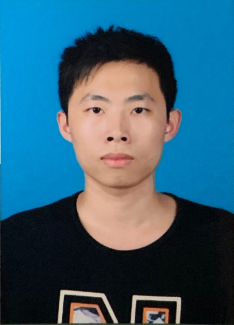 个人简历刘晋兆求职意向：人力资源管理类 性    别： 男出生日期： 1995.06.26政治面貌： 团员籍    贯： 广西贵港当前学历： 本科毕业学校： 广西民族师范学院专    业： 行政管理2018年至今     广西民族师范学院    行政管理专业性    别： 男出生日期： 1995.06.26政治面貌： 团员籍    贯： 广西贵港当前学历： 本科毕业学校： 广西民族师范学院专    业： 行政管理2015年09月 — 2016年5月     广西农业职业技术学院勤工俭学2016年11月20日—12月31日   桂平市宁丰牧业有限公司  宁丰猪场  产房2016年04月05日—05月04日   恭城市车田河有限公司  牛场      曾任职务  2015年10月 — 2016年10月  动物科学技术系团总支学生会组织部协助委员  2015年09月 — 2017年04月  畜牧兽医1507班班干部  2015年10月 — 2016年10月  力源合作社委员  2015年09月 — 2016年10月  动物科学技术系学生党支部助理英语387分国家计算机一级2015年09月 — 2016年5月     广西农业职业技术学院勤工俭学2016年11月20日—12月31日   桂平市宁丰牧业有限公司  宁丰猪场  产房2016年04月05日—05月04日   恭城市车田河有限公司  牛场      曾任职务  2015年10月 — 2016年10月  动物科学技术系团总支学生会组织部协助委员  2015年09月 — 2017年04月  畜牧兽医1507班班干部  2015年10月 — 2016年10月  力源合作社委员  2015年09月 — 2016年10月  动物科学技术系学生党支部助理    性格开朗，待人真诚热情，爱好广泛，能迅速适应环境。 学习、组织协调能力一般， 专业能力属于初出茅庐。2015年09月 — 2016年5月     广西农业职业技术学院勤工俭学2016年11月20日—12月31日   桂平市宁丰牧业有限公司  宁丰猪场  产房2016年04月05日—05月04日   恭城市车田河有限公司  牛场      曾任职务  2015年10月 — 2016年10月  动物科学技术系团总支学生会组织部协助委员  2015年09月 — 2017年04月  畜牧兽医1507班班干部  2015年10月 — 2016年10月  力源合作社委员  2015年09月 — 2016年10月  动物科学技术系学生党支部助理    性格开朗，待人真诚热情，爱好广泛，能迅速适应环境。 学习、组织协调能力一般， 专业能力属于初出茅庐。2015年9月-2017年6月优秀共青团员、社会活动积极分子、                            学雷锋先进个人、优秀学生干部 “牧团杯”先进个人、运动会先进个人电话：17878123556邮箱：931331262@qq.com2015年9月-2017年6月优秀共青团员、社会活动积极分子、                            学雷锋先进个人、优秀学生干部 “牧团杯”先进个人、运动会先进个人